Eradication of Bemisia tabaci Gen. outbreaks in Ukraine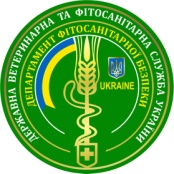 In Ukraine Bemisi atabaci Gen. (Hemiptera: Aleyrodidae EPPO A2 List, NPPO of Ukraine A1 List) was first detected in 2007 at one of the greenhouses not far from Ivano-Frankivsk city (western part of Ukraine). Total square of infestation was about 0,7 ha. A pest was found during surveys, on Hibiscus plants. Many of infected plants were destroyed and insecticides were used. In 2008 B. tabaci hasn’t been already detected. Along next years the specialists of quarantine service have conducted inspection of enterprises and organizations of Ukraine, dealing with import, export, planting and realization of plants growing at a hothouse of shut soil with the purpose of detection quarantine organisms.Each year over 150 farms were checked. Special attention was paid at those economies, which use imported planting material or repeatedly use packaging materials, in which imported flowers or vegetables were transported.As a result in 2010, outbreaks of B. tabaci have been detected again. The pest was found at one of the greenhouses, on Cucumis in the Striy district of L’viv oblast and at one of the greenhouses of Lviv city (western part of Ukraine), on ornamental tropical plants. Infected area was about 6,08 ha. In all cases, producers used appropriate treatment and quarantine measures for a pest eradication.  All infected plants were destructed, insecticides were used. In 2011 as a result of taken measures, a part of outbreaks were eradicated. The greenhouse in the Striy district of L’viv oblast was defined as free from B. tabaci.The greenhouse of botanical gardens in Lviv (805,9 m2) has remained under quarantine measures for B. tabaci till 2014. In 2010-2014 eradication measures and constant monitoring for the pest have been taken. New detections of B. tabaci haven’t been identified for this period any more. NPPO of Ukraine considers that its outbreaks were eradicated. From October 2014 quarantine restrictions on         B. tabaci were removed at this territory.For the future NPPO of Ukraine will inspect greenhouses at the large industrial economies and separate private greenhouses of citizens with the purpose of confirmation its status – free from B.tabaci and detection of other quarantine pests for Ukraine.The situation of Bemisia tabaci Gen. in Ukraine can be described as follows: absent, pest was eradicated.